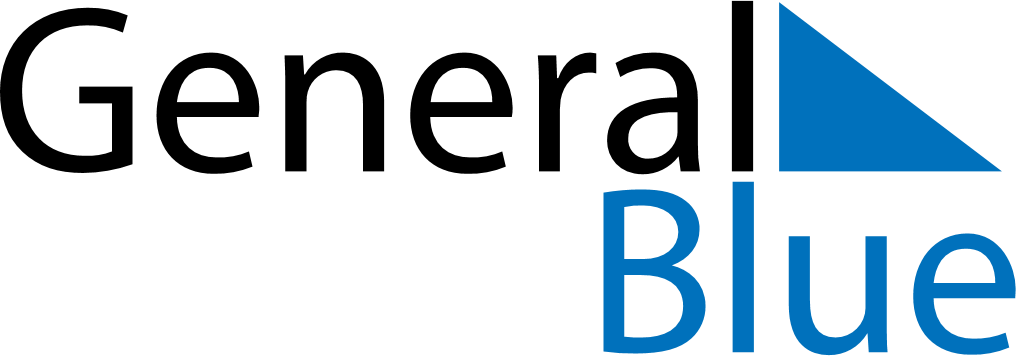 June 2019June 2019June 2019June 2019HaitiHaitiHaitiSundayMondayTuesdayWednesdayThursdayFridayFridaySaturday1234567789101112131414151617181920212122Corpus Christi232425262728282930